На общественное обсуждение.Нормативно-правовое обоснование проведения общественного обсуждения проекта:Решение Земского Собрания Устюженского муниципального района от 25.07.2013 №166 «Об утверждении Порядка общественного обсуждения проектов нормативных правовых актов Устюженского муниципального района»Вид проекта муниципального правового акта:Постановление администрации Устюженского муниципального районаНаименование проекта муниципального правового акта:«О подготовке проекта правил землепользования и застройки муниципального образования Никифоровское»Разработчик проекта:Сектор архитектуры и строительства управления ЖКХ, архитектуры, строительства и экологии администрации Устюженского муниципального районаСроки проведения общественного обсуждения:Начало: 07.09.2017Окончание: 17.09.2017Порядок направления замечаний и предложений:В электронном виде на адрес электронной почты администрации Устюженского муниципального района: 37Ustyuzhenskij@gov35.ruНа бумажном носителе: приемная администрации Устюженского муниципального района (г. Устюжна, ул. Карла Маркса, д. 2, 2-й этаж).07.09.2016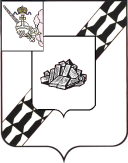 АДМИНИСТРАЦИЯ УСТЮЖЕНСКОГО МУНИЦИПАЛЬНОГО РАЙОНАПОСТАНОВЛЕНИЕот __________ № ____	      г. УстюжнаО подготовке проекта проекта правил землепользования и застройки муниципального образования Никифоровское	Руководствуясь статьей 31 Градостроительного кодекса Российской Федерации , пунктом 20 части 1 и частью 3 статьи 14 Федерального закона от 06.10.2003 № 131-ФЗ «Об общих принципах организации местного самоуправления в Российской Федерации, на основании статьи 36 Устава Устюженского муниципального районаадминистрация района ПОСТАНОВЛЯЕТ:	1. Принять решение о подготовке проекта правил землепользования и застройки  муниципального образования Никифоровское.	2. Уполномочить комиссию  по подготовке проектов правил землепользования и застройки  сельских поселений, входящих в состав Устюженского муниципального района, созданную постановлением администрации Устюженского муниципального района от 14.10.2015 № 799 (с последующими изменениями), на выполнение функций комиссии по подготовке проекта правил землепользования и застройки муниципального образования Никифоровское в порядке,  предусмотренном указанным постановлением.3. Установить порядок и сроки проведения работ по подготовке проекта правил землепользования и застройки муниципального образования Никифоровское (прилагается).4. Опубликовать настоящее постановление  в информационном бюллетене «Информационный вестник Устюженского муниципального района» и разместить на официальном сайте Устюженского муниципального района.Глава администрации Устюженскогомуниципального района                                                                     Е.А. Капралов                                           Порядок и сроки проведения работ по подготовке проекта правил землепользования и застройки муниципального образования НикифоровскоеПриложение к постановлению администрации Устюженского мунпципального района от _____________№______№ п/пНаименование мероприятияСрок исполненияОтветственный исполнитель1.Разработка пректа правил землепользования и застройки муниципального образования Никифоровское (далее – Проект)сентябрь 2017Комиссия по подготовке проектов правил землепользования и застройки сельских поселений, входящих  состав  Устюженского муниципального района (далее – Комиссия)2Поверка проекта. представленного Комиссией на соответствие требованиям техничских регламентов, схеме территориального планирования Устюженского муниципального района, схеме территориального планирования Вологодской области, схеме территориального планирования Российской Федерациисентябрь 2017Администрация района3. Принятие решения о проведении публичных слушаний Не позднее, чем через 10 дней со дня получения проектаГлава администрации района4.Организация и проведения публичных слушаний по ПроектуНе менее двух и не более четырех месяцев со дня опубликования ПроектаКомиссия5.Внесение изменений в Проект с учетом результатов публичных слушанийв течение 10 дней после завершения публичных слушанийКомиссия6.Принятие решения о направлении проекта в Земское Собрание Устюженского муниципального района  либо об отклонении Проекта и о направлении Проекта на доработкуВ течение 10 дней после представления ПроектаГлава администрации района